Crate two tables (Student, Lecturer) in the database university.Data Base Name University:Student:  Columns: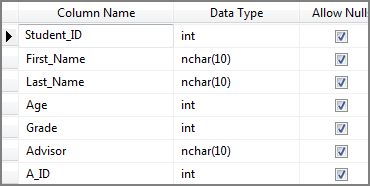 Data: 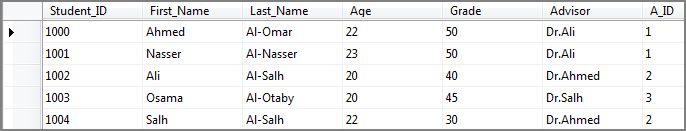 Lecturer:Columns: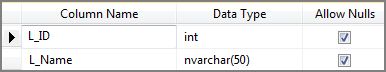 Data: 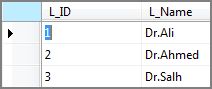 